Publicado en Barcelona el 21/01/2015 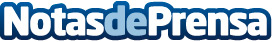  La agencia de marketing allinagency_ lanza nueva web basada en el Growth HackingLa firma consolida así su estrategia de marca ofreciendo una navegación innovadora a sus usuarios, nuevos servicios y una estrategia de captación de clientes completamente innovadora.Datos de contacto:José Daniel Soto93 200 05 62Nota de prensa publicada en: https://www.notasdeprensa.es/la-agencia-de-marketing-allinagency-lanza Categorias: Telecomunicaciones Comunicación Marketing E-Commerce http://www.notasdeprensa.es